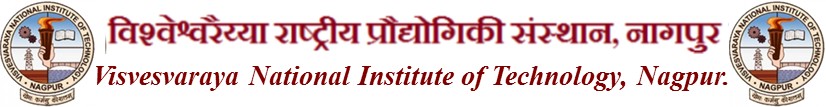 Department of PhysicsForm for XRD CharacterizationConditions: For any damage or loss of samples Deptt. of Physics will not be responsible.Declarations:-Samples submitted should be non- toxic / non-hazardous and the samples should not require any special precaution while handling and should be collected after data collection.For any damage to instrument during data collection because of my sample, I will pay the damage cost.	Student SignatureStudent’s Supervisor (Name, Designation and Seal)					            Faculty In-Charge of XRD Head of the Department PhysicsAcknowledgement:-Please mention wherever this Data will be reported in the Acknowledgement    “ For XRD Characterization at Department of Physics, VNIT, Nagpur supported by DST FIST Project no.SR/FST/PSI/2017/5(C)”and please submit a copy of accepted/published article/publication in Physics Dept for record.---------------------------------------------------------------------------------------------------------------------------The above work has been done satisfactorily on ----------------- and generated data has been delivered to me.Operator’s Name with Signature:				Student SignatureDate:-Name:-       Designation [ Faculty/Student (MSc/PhD/RA/PA)]:- Mobile No. & Email ID :-                     Workplace (Industry/  Govt.Labs./      Academic Institute/VNIT):- No. of Sample(s):-      Sample Code (s) :-        Chemical Composition:-    ( Not mandatory)Nature of Sample(s) :-                (Solid/Powder)   Amount of Sample(s) : Charges :- ( with receipt voucher no.-------------------):Rs.:------------------------Any comments/Instructions:-Any other information ( May be filled during Data collection) X-ray Source/Power :-                                                       Whether Normal Scan/Slow Scan/ Grazing IncidenceUsable Scan Range ( Start angle 2 and End angle 2):-                               Speed:-                   Step Size:-Whether Sample Contains Iron:-Any other Precaution:Operator’s Name with Signature:__________________________________________________________________________________________